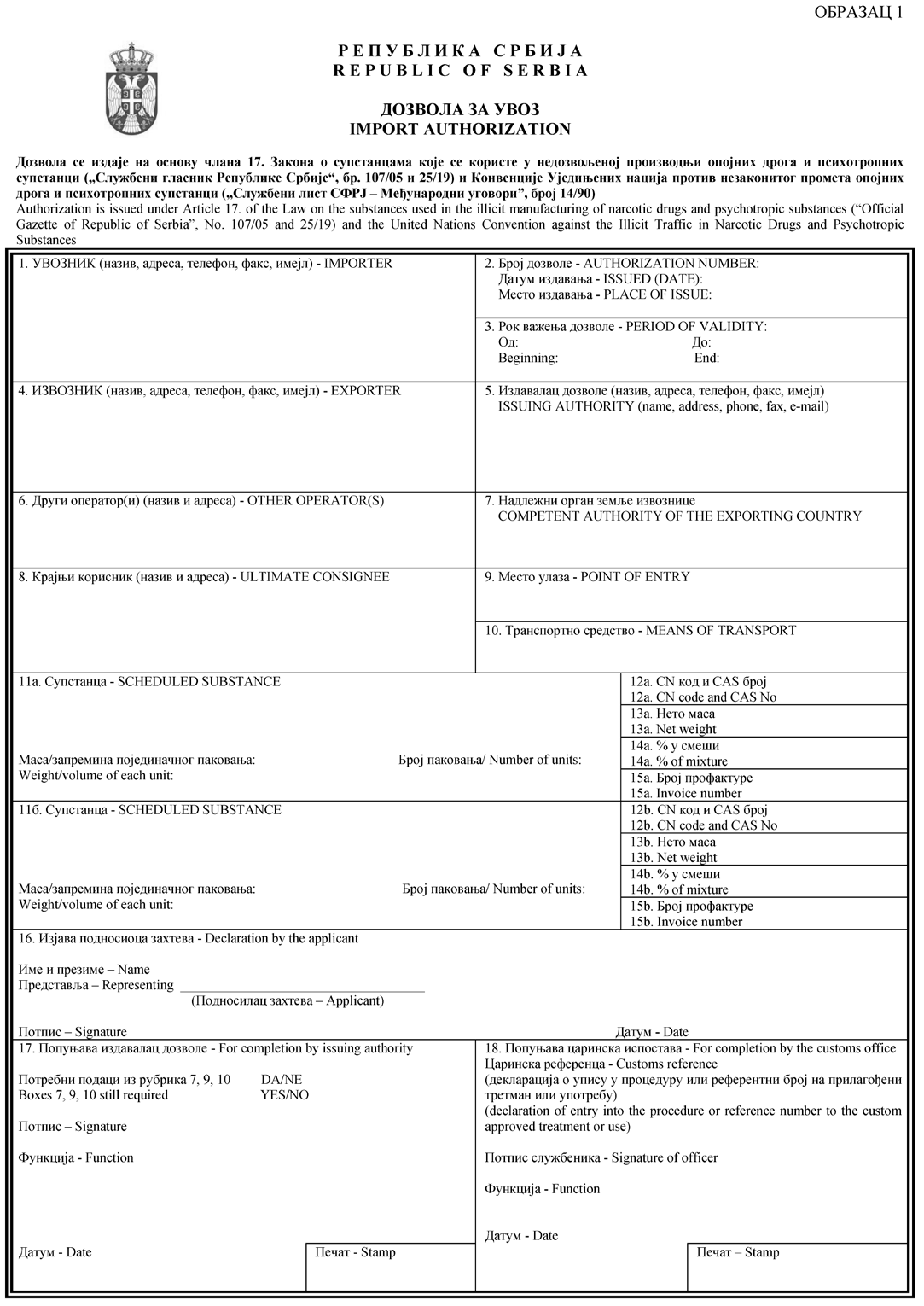 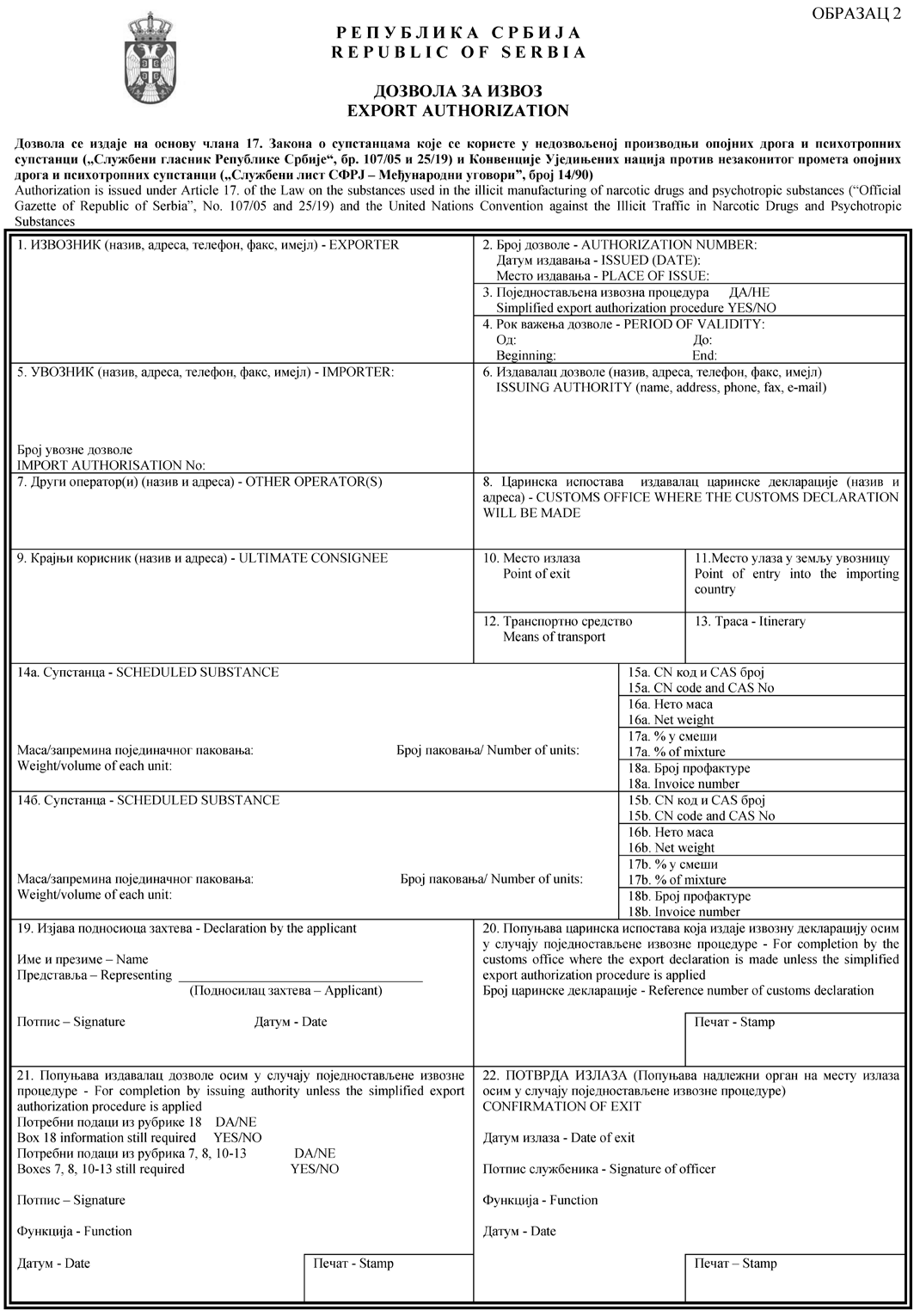 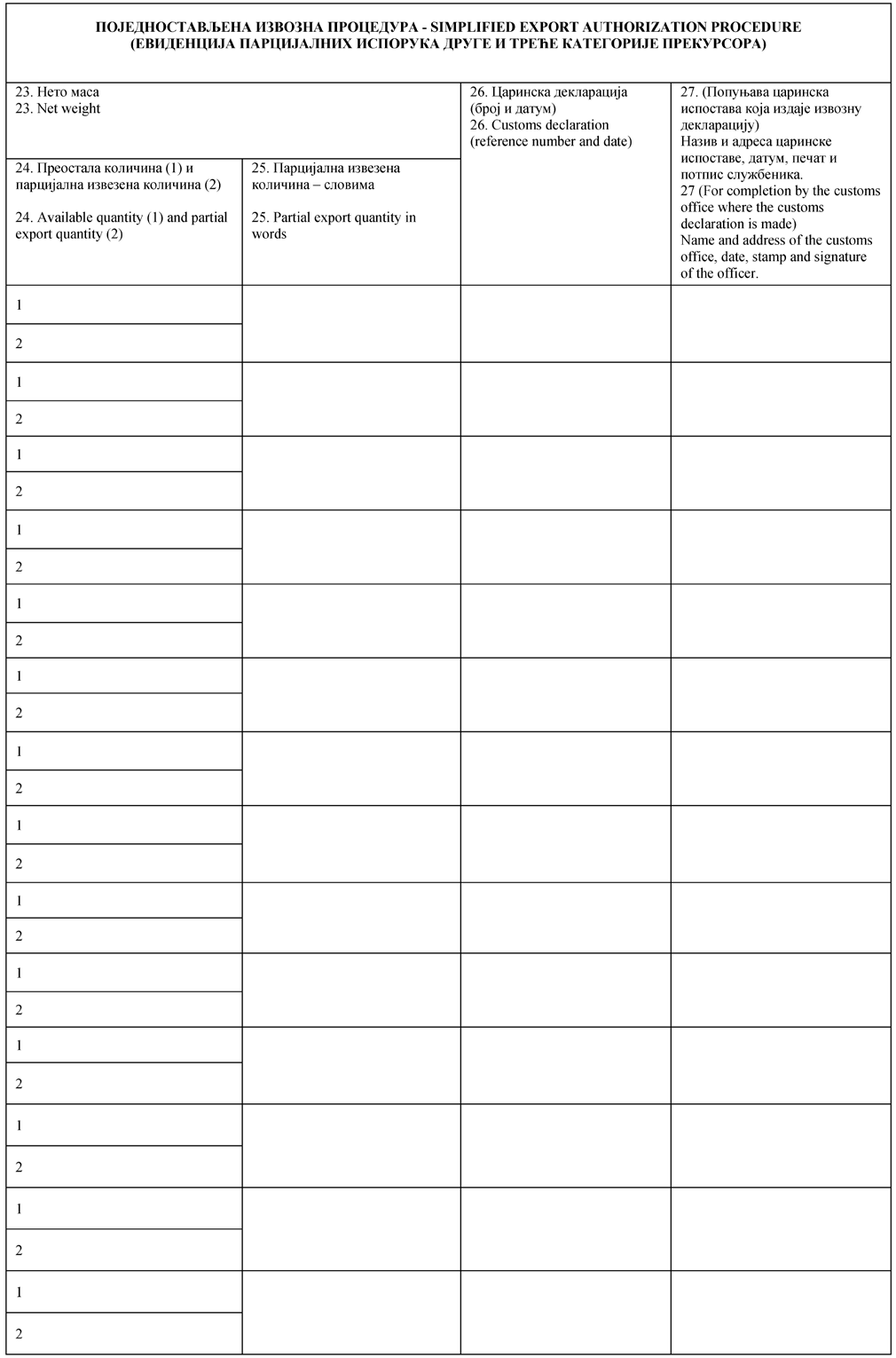 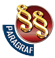 ПРАВИЛНИКО ОБРАСЦУ И САДРЖАЈУ ДОЗВОЛЕ ЗА УВОЗ, ОДНОСНО ИЗВОЗ ПРЕКУРСОРА ПРВЕ, ДРУГЕ, ТРЕЋЕ ИЛИ ЧЕТВРТЕ КАТЕГОРИЈЕ("Сл. гласник РС", бр. 42/2019)